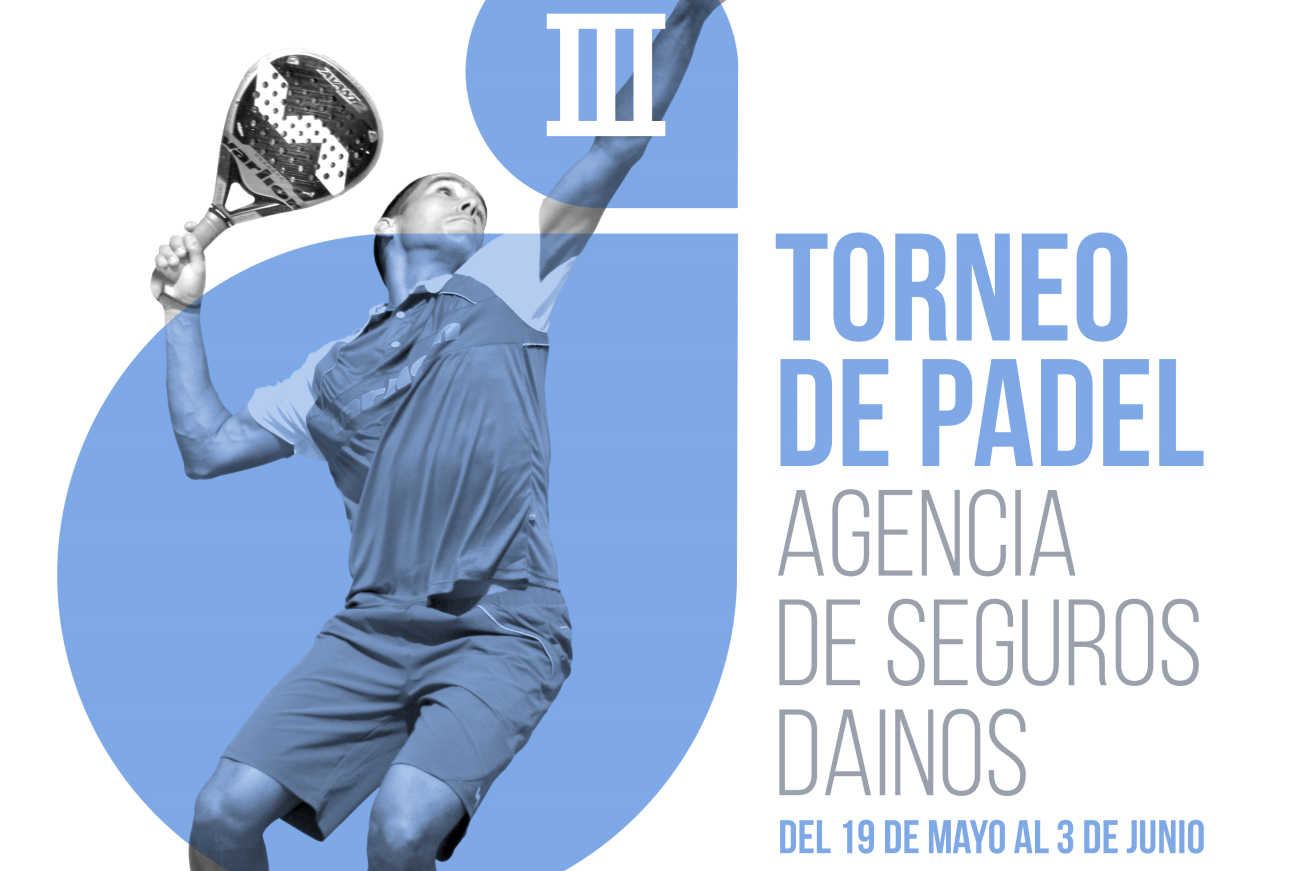 ELIMINATORIAS / FASE FINAL / CUADRO DE CONSOLACIÓNGRANDES PREMIOS:  camisetas técnicas para finalistas cuadro, jamones, embutidos, quesos, cenas, clases de pádel, cervezas Premium y mucho más….Se podrán fijar partidos entre semana si están de acuerdo las parejasLos cuartos se deberán haber jugado Viernes 1 de JunioSemis 2  de JunioFinales consolación 2 de Junio por la tardeFinales, 3 de Junio por la mañana.Responsable parejaMóvilCorreo electrónicoPagado2º miembro parejaMóvilCorreo electrónicoPagadoCATEGORÍA MASCULINACATEGORÍA MASCULINA1ª2ª3ª4ªCATEGORÍA FEMENINACATEGORÍA FEMENINA1ª2ªCATEGORÍA MIXTACATEGORÍA MIXTA1ª2ª